2019年度部门决算公开文本中共大厂回族自治县委政法委员会二〇二〇年十一月目    录第一部分   部门概况一、部门职责二、机构设置第二部分   2019年度部门决算情况说明一、收入支出决算总体情况说明二、收入决算情况说明三、支出决算情况说明四、财政拨款收入支出决算总体情况说明五、一般公共预算“三公”经费支出决算情况说明六、其他重要事项的说明第三部分  名词解释第四部分  2019年度部门决算报表第五部分  预算绩效公开内容一、预算绩效情况说明二、预算绩效公开表格1. 项目支出绩效自评表2. 部门（单位）整体绩效自评表一、部门职责中共大厂回族自治县委政法委员会对全县政法工作研究提出全局性部署，推进平安大厂、法治大厂建设，加强过硬队伍建设，深化智能化建设，坚决维护国家政治安全、确保社会大局稳定、促进社会公平正义、保障人民安居乐业。其内设二个部门，分别是：综合办公室：协助领导了解掌握全县政法工作全面情况。督查督办中央和省市县委关于政法工作决策部署的贯彻落实情况。负责机关文电、会务、机要、档案、财务、后勤、固定资产管理、保密、安全、值班等行政管理工作。负责内外联系与综合协调工作。承担对外交流与合作工作，负责机关政务公开工作。统筹全县政法系统信息化工作，制定发展战略、总体规划、阶段目标，组织全县政法系统信息化基础性、公共性设施项目规划、建设。指导政法智能化建设，协调政法网与其他电子政务系统融合发展。指导全县政法网信息安全保障体系建设，协调信息安全应急处置工作。负责县委政法委机关信息化项目建设和运维工作。监督检查全县政法单位执行党的路线方针政策和国家法律法规的情况，调查分析和及时纠正存在的倾向性问题，研究制定相关措施。指导推动全县政法单位建立健全执法监督制度，针对突出问题组织开展专项检查和专项治理。监督和支持政法单位依法履行职责、行使职权，督促依法及时办理有重大影响、群众反映强烈的案件。协调处理涉法涉诉信访工作。调查分析全县社会治安形势并提出建议。指导落实社会治安综合治理领导责任制，承担社会治安综合治理工作的组织协调、督导检查和综合考评。指导协调各部门推进扫黑除恶、社会治安重点地区和突出治安问题排查整治、社会治安防控体系建设。政治处：负责全县政法系统的思想政治教育工作，承办综合协调政法系统宣传工作及先进典型培树。负责全县政法系统重大活动的宣传工作。指导全县政法系统政法文化工作。组织协调政法舆情的监控分析，研究全县影响国家安全和社会稳定的舆论情况和信息，提出对策建议。负责机关党的建设等各项工作、干部人事工作和机关离退休干部服务管理工作，指导协调全县政法调研工作，组织重大课题研究。二、机构设置从决算编报单位构成看，纳入2019 年度本部门决算汇编范围的独立核算单位（以下简称“单位”）共  个，具体情况如下：一、收入支出决算总体情况说明本部门2019年度收支总计（含结转和结余）2999.78万元。与2018年度决算相比，收支各减少345.74万元，下降10.33%，主要原因是无追加项目拨款。二、收入决算情况说明本部门2019年度本年收入合计774.12万元，其中：财政拨款收入774.12万元，占100%；事业收入0万元，占0%；经营收入0万元，占0%；其他收入0万元，占0%。如图所示三、支出决算情况说明本部门2019年度本年支出合计2999.2万元，其中：基本支出533.21万元，占17.78%；项目支出2465.99万元，占82.22%；经营支出0万元，占0%。如图所示：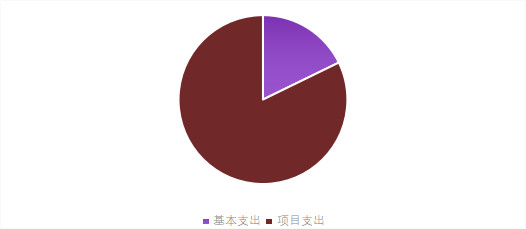 四、财政拨款收入支出决算总体情况说明（一）财政拨款收支与2018 年度决算对比情况本部门2019年度形成的财政拨款收支均为一般公共预算财政拨款，其中本年收入774.12万元,比2018年度减少2363.6万元，降低75.33%，主要是无追加项目拨款；本年支出2938.21万元，比2018年度增加2019.72万元，增长219.9%，主要是项目支出有所增加（支付县智慧综治二期建设项目费此款项为上年结转）。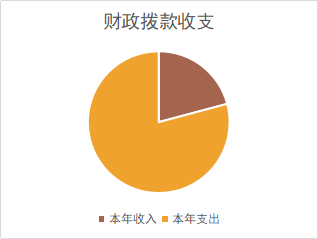 （二）财政拨款收支与年初预算数对比情况本部门2019年度一般公共预算财政拨款收入774.12万元，完成年初预算的96.16%（如图4）,比年初预算减少30.94万元，决算数小于预算数主要原因是项目经费减少；本年支出2938.21万元，完成年初预算的364.96%,比年初预算增加2133.15万元，决算数大于预算数主要原因是财政拨款支出及项目支出有所增加（支付县智慧综治二期建设项目费此款项为上年结转）。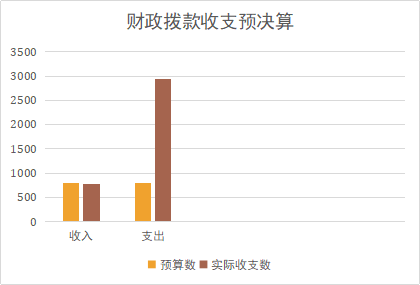 财政拨款支出决算结构情况。2019 年度财政拨款支出2938.21万元，主要用于以下方面一般公共服务（类）支出2873.74万元，占97.81%，；社会保障和就业（类）支出 30.5万元，占1.04%；医疗卫生与计划生育支出12.72万元，占0.43%；住房保障（类）支出21.25万元，占 0.72%。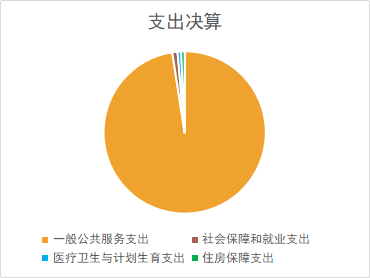 （四）一般公共预算基本支出决算情况说明2019 年度财政拨款基本支出533.21万元，其中：人员经费 403.51万元，主要包括基本工资、津贴补贴、奖金、伙食补助费、绩效工资、机关事业单位基本养老保险缴费、职业年金缴费、职工基本医疗保险缴费、公务员医疗补助缴费、住房公积金、医疗费、其他社会保障缴费、其他工资福利支出、离休费、退休费、抚恤金、生活补助、医疗费补助、奖励金、其他对个人和家庭的补助支出；公用经费129.7万元，主要包括办公费、印刷费、咨询费、手续费、水费、电费、邮电费、取暖费、物业管理费、差旅费、因公出国（境）费用、维修（护）费、租赁费、会议费、培训费、公务接待费、专用材料费、劳务费、委托业务费、工会经费、福利费、公务用车运行维护费、其他交通费用、税金及附加费用、其他商品和服务支出、办公设备购置、专用设备购置、信息网络及软件购置更新、公务用车购置、其他资本性支出。五、一般公共预算“三公” 经费支出决算情况说明本部门2019年度“三公”经费支出共计6.13万元，完成预算的72.46%,较预算减少2.33万元，降低27.54%，主要是严格控制“三公经费”支出；较2018年度增加0.79万元，增长14.79%，上级调研、督导、检查工作较2018年度有所增加。具体情况如下：因公出国（境）费支出0万元。本部门2019年度因公出国（境）团组0个、共0人/参加其他单位组织的因公出国（境）团组0个、共0人/无本单位组织的出国（境）团组。未发生因公出国（境）支出，较年初预算无增减变化，较2018年度决算无增减变化。（二）公务用车购置及运行维护费支出4.78万元。本部门2019年度公务用车购置及运行维护费较预算减少3.52万元，降低42.41%,主要是严格控制“三公经费”支出；较上年减少0.06万元，降低1.27%,主要是严格控制“三公经费”支出。其中：公务用车购置费支出0万元。本部门2019年度公务用车购置量0辆，较年初预算无增减变化；较2018年度决算无增减变化。公务用车运行维护费支出4.78万元。本部门2019年度单位公务用车保有量3辆。公车运行维护费支出较预算减少3.52万元，降低42.41%,主要是严格控制“三公经费”支出；较上年减少0.06万元，降低）1.27%，主要是严格控制“三公经费”支出。（三）公务接待费支出1.35万元。本部门2019年度公务接待共2批次、60人次。公务接待费支出较预算增加1.19万元，增加74.38%,主要是接待上级调研、督导、检查工作；较上年度增加0.73万元，增长11.77%,主要是上级调研、督导、检查工作较2018年度有所增加。六、其他重要事项的说明（一）机关运行经费情况本部门2019年度机关运行经费支出129.7万元，比2018年度减少1.09万元，降低8.33%原因是精简办公。（二）政府采购情况本部门2019年度政府采购支出总额5298.65万元，从采购类型来看，政府采购货物支出5298.65万元、政府采购工程支出0万元、政府采购服务支出 0万元。授予中小企业合同金0万元，占政府采购支出总额的0%，其中授予小微企业合同金额0万元，占政府采购支出总额的 0%。（三）国有资产占用情况截至2019年12月31日，本部门共有车辆3辆，较上年无变化。其中，副部（省）级及以上领导用车0辆，主要领导干部用车0辆，机要通信用车3辆，应急保障用车0辆，执法执勤用车0辆，特种专业技术用车0辆，离退休干部用车0辆，其他用车0辆；单位价值50万元以上通用设备0台（套），较上年无变化 ，单位价值100万元以上专用设备2套比上年增加2套，主要是县智慧综治二期建设县镇村三级综治中心及应用平台专用设备和雪亮安防专用设备。（四）其他需要说明的情况1. 本部门2019年无政府性基金预算财政拨款收入支出及结转结余情况，故政府性基金预算财政拨款收入支出决算表以空表列示。2. 本部门2019年度无国有资本经营预算财政拨款支出情况，故国有资本经营预算财政拨款支出决算表以空表列示。3.由于决算公开表格中金额数值应当保留两位小数，公开数据为四舍五入计算结果，个别数据合计项与分项之和存在小数点后差额，特此说明。（一）财政拨款收入：本年度从本级财政部门取得的财政拨款，包括一般公共预算财政拨款和政府性基金预算财政拨款。（二）事业收入：指事业单位开展专业业务活动及辅助活动所取得的收入。（三）其他收入：指除上述“财政拨款收入”“事业收入”“经营收入”等以外的收入。（四）用事业基金弥补收支差额：指事业单位在用当年的“财政拨款收入”“财政拨款结转和结余资金”“事业收入”“经营收入”“其他收入”不足以安排当年支出的情况下，使用以前年度积累的事业基金（事业单位当年收支相抵后按国家规定提取、用于弥补以后年度收支差额的基金）弥补本年度收支缺口的资金。（五）年初结转和结余：指以前年度尚未完成、结转到本年仍按原规定用途继续使用的资金，或项目已完成等产生的结余资金。（六）结余分配：指事业单位按照事业单位会计制度的规定从非财政补助结余中分配的事业基金和职工福利基金等。（七）年末结转和结余：指单位按有关规定结转到下年或以后年度继续使用的资金，或项目已完成等产生的结余资金。（八）基本支出：填列单位为保障机构正常运转、完成日常工作任务而发生的各项支出。（九）项目支出：填列单位为完成特定的行政工作任务或事业发展目标，在基本支出之外发生的各项支出（十）基本建设支出：填列由本级发展与改革部门集中安排的用于购置固定资产、战略性和应急性储备、土地和无形资产，以及购建基础设施、大型修缮所发生的一般公共预算财政拨款支出，不包括政府性基金、财政专户管理资金以及各类拼盘自筹资金等。（十一）其他资本性支出：填列由各级非发展与改革部门集中安排的用于购置固定资产、战备性和应急性储备、土地和无形资产，以及购建基础设施、大型修缮和财政支持企业更新改造所发生的支出。（十二）“三公”经费：指部门用财政拨款安排的因公出国（境）费、公务用车购置及运行费和公务接待费。其中，因公出国（境）费反映单位公务出国（境）的国际旅费、国外城市间交通费、住宿费、伙食费、培训费、公杂费等支出；公务用车购置及运行费反映单位公务用车购置支出（含车辆购置税、牌照费）及按规定保留的公务用车燃料费、维修费、过桥过路费、保险费、安全奖励费用等支出；公务接待费反映单位按规定开支的各类公务接待（含外宾接待）支出。（十三）其他交通费用：填列单位除公务用车运行维护费以外的其他交通费用。如公务交通补贴、租车费用、出租车费用，飞机、船舶等燃料费、维修费、保险费等。（十四）公务用车购置：填列单位公务用车车辆购置支出（含车辆购置税、牌照费）。（十五）其他交通工具购置：填列单位除公务用车外的其他各类交通工具（如船舶、飞机等）购置支出（含车辆购置税、牌照费）。（十六）机关运行经费：指为保障行政单位（包括参照公务员法管理的事业单位）运行用于购买货物和服务的各项资金，包括办公及印刷费、邮电费、差旅费、会议费、福利费、日常维修费、专用材料以及一般设备购置费、办公用房水电费、办公用房取暖费、办公用房物业管理费、公务用车运行维护费以及其他费用。（十七）经费形式:按照经费来源，可分为财政拨款、财政性资金基本保证、财政性资金定额或定项补助、财政性资金零补助四类。注：本表反映部门本年度“三公”经费支出预决算情况。其中：预算数为“三公”经费全年预算数，反映按规定程序调整后的预算数；决算数是包括当年一般公共预算财政拨款和以前年度结转资金安排的实际支出。											注：本部门本年度无相关收入支出情况，按要求空表列示。  注：本部门本年度无相关支出情况，按要求空表列示。一、预算绩效情况说明（一）预算绩效管理工作开展情况根据预算绩效管理要求，本部门对2019年度整体绩效实现情况和项目支出情况开展绩效评价。组织对2019年度一般公共预算项目支出全面开展绩效自评，项目10个，涉及资金231.44万元，占一般公共预算项目支出总额的88.22%。组织对2019年度全国两会暑期铁路护路经费、特困干警补贴、维稳工作经费、扫黑除恶专项斗争工作经费、大厂县农村治安保险金、严重精神障碍患者监护人责任险、社会治安综合治理工作经费、司法救助资金、大厂县暑期警卫中心修缮经费、防范办反邪教宣传工作经费等10个项目支出开展绩效自评，共涉及资金231.44万元。（二）部门绩效评价结果1.项目绩效自评结果。本部门2019 年度对10个项目进行了绩效自评，均为90 分以上。在部门决算公开中反映全国两会暑期铁路护路经费等10个项目绩效自评结果。全国两会暑期铁路护路经费项目综述：根据年初设定的绩效目标，全国两会暑期铁路护路经费项目绩效自评得分为100分（绩效自评表附后）。全年预算数为70万元，执行数为69.99万元，完成预算的99.99%。项目绩效目标完成情况：通过铁路护路安全警卫，确保全国“两会”“5.18”、暑期、国庆等大型活动安保无重大事件。该项目指标值完成的好，未发现问题。特困干警补贴项目综述：根据年初设定的绩效目标，特困干警补贴项目绩效自评得分为97分（绩效自评表附后）。全年预算数为5万元，执行数为4.1万元，完成预算的82%。项目绩效目标完成情况：通过发放特困干警补贴，为因病致困的干警及其家属减轻后顾之忧。该项目指标值完成的好，未发现问题。维稳工作经费项目综述：根据年初设定的绩效目标，维稳工作经费项目绩效自评得分为95分（绩效自评表附后）。全年预算数为10万元，执行数为5万元，完成预算的50%。项目绩效目标完成情况：通过对县域特殊群体、重点人群稳控、矛盾纠纷排查稳控工作，确保县域和谐稳定。该项目指标值完成的好，未发现问题。扫黑除恶专项斗争工作经费项目综述：根据年初设定的绩效目标，扫黑除恶专项斗争工作经费项目绩效自评得分为95分（绩效自评表附后）。全年预算数为100万元，执行数为77.4万元，完成预算的77.4%。项目绩效目标完成情况：通过扫黑除恶专项斗争工作，维护全县社会稳定和谐。该项目指标值完成的好，未发现问题。大厂县农村治安保险金项目综述：根据年初设定的绩效目标，大厂县农村治安保险金项目绩效自评得分为100分（绩效自评表附后）。全年预算数为32万元，执行数为30.4万元，完成预算的95%。项目绩效目标完成情况：缴纳全县3.2万户农村治安保险金。按照每户10元标准缴纳。该项目指标值完成的好，未发现问题。严重精神障碍患者监护人责任险项目综述：根据年初设定的绩效目标，严重精神障碍患者监护人责任险项目绩效自评得分为100分（绩效自评表附后）。全年预算数为5万元，执行数为4.23万元，完成预算的84.6%。项目绩效目标完成情况：缴纳约500人的严重精神障碍患者监护人责任险（每人100元/年）。该项目指标值完成的好，未发现问题。社会治安综合治理工作经费项目综述：根据年初设定的绩效目标，社会治安综合治理工作经费项目绩效自评得分为15分（绩效自评表附后）。全年预算数为5万元，执行数为4.23万元，完成预算的84.6%。项目绩效目标完成情况：通过社会管理综合治理，达到社会秩序良好，治安形势稳定，首都政治护城河作用发挥明显，全县社会稳定。该项目指标值完成的好，未发现问题。司法救助资金项目综述：根据年初设定的绩效目标，司法救助资金项目绩效自评得分为100分（绩效自评表附后）。全年预算数为10万元，执行数为10万元，完成预算的100%。项目绩效目标完成情况：缴纳约500人的严重精神障碍患者监护人责任险（每人100元/年）。该项目指标值完成的好，未发现问题。大厂县暑期警卫中心修缮经费项目综述：根据年初设定的绩效目标，大厂县暑期警卫中心修缮经费项目绩效自评得分为100分（绩效自评表附后）。全年预算数为5.35万元，执行数为5.35万元，完成预算的100%。项目绩效目标完成情况：通过对暑期警卫中心修缮，确保安保警卫工作顺利进行。该项目指标值完成的好，未发现问题。防范办反邪教宣传工作经费项目综述：根据年初设定的绩效目标，防范办反邪教宣传工作经费项目绩效自评得分为100分（绩效自评表附后）。全年预算数为10万元，执行数为10万元，完成预算的100%。项目绩效目标完成情况：通过宣传教育，让广大群众筑牢反邪教思想基础，发现邪教苗头及时举报，为公安机关获取预警性信息，提供帮助、确保公安机关对邪教违法行为打击处理到位，遏制其发展。该项目指标值完成的好，未发现问题。财政评价项目绩效评价结果无财政评价项目绩效评价结果部门整体绩效自评结果。本部门对2019年度部门整体绩效进行自评价，评价等级为优（绩效自评汇总表附后）。从评价情况来看，我单位较好完成了2019 年履行职能职责和各项重点工作任务，整体绩效情况较为理想，总体上达到了预算绩效管理的要求。二、绩效公开表格填报部门：中共大厂回族自治县委政法委员会                            单位：万元序号单位名称单位基本性质经费形式中共大厂回族自治县委政法委员会(本级)行政单位财政拨款收入支出决算总表收入支出决算总表收入支出决算总表收入支出决算总表收入支出决算总表收入支出决算总表公开01表公开01表公开01表部门：中共大厂回族自治县委政法委员会部门：中共大厂回族自治县委政法委员会金额单位：万元金额单位：万元金额单位：万元收入收入收入支出支出支出项目行次金额项目行次金额栏次1栏次2一、一般公共预算财政拨款收入1774.12　一、一般公共服务支出292934.73　二、政府性基金预算财政拨款收入2二、外交支出30三、上级补助收入3三、国防支出31四、事业收入4四、公共安全支出32五、经营收入5五、教育支出33六、附属单位上缴收入6六、科学技术支出34七、其他收入7七、文化旅游体育与传媒支出358八、社会保障和就业支出3630.5　9九、卫生健康支出3712.72　10十、节能环保支出3811十一、城乡社区支出3912十二、农林水支出4013十三、交通运输支出4114十四、资源勘探信息等支出4215十五、商业服务业等支出4316十六、金融支出4417十七、援助其他地区支出4518十八、自然资源海洋气象等支出4619十九、住房保障支出4721.25　20二十、粮油物资储备支出4821二十一、灾害防治及应急管理支出4922二十二、其他支出5023二十四、债务付息支出51本年收入合计24774.12　本年支出合计522999.2　用事业基金弥补收支差额25结余分配53年初结转和结余262225.66　年末结转和结余540.58　2755总计282999.78　总计562999.78　注：本表反映部门本年度的总收支和年末结转结余情况。注：本表反映部门本年度的总收支和年末结转结余情况。注：本表反映部门本年度的总收支和年末结转结余情况。注：本表反映部门本年度的总收支和年末结转结余情况。注：本表反映部门本年度的总收支和年末结转结余情况。注：本表反映部门本年度的总收支和年末结转结余情况。收入决算表收入决算表收入决算表收入决算表收入决算表收入决算表收入决算表收入决算表收入决算表收入决算表收入决算表公开02表公开02表部门：中共大厂回族自治县委政法委员会部门：中共大厂回族自治县委政法委员会部门：中共大厂回族自治县委政法委员会部门：中共大厂回族自治县委政法委员会部门：中共大厂回族自治县委政法委员会金额单位：万元金额单位：万元金额单位：万元项目项目项目项目本年收入合计财政拨款收入上级补助收入事业收入经营收入附属单位上缴收入其他收入功能分类科目编码功能分类科目编码功能分类科目编码科目名称本年收入合计财政拨款收入上级补助收入事业收入经营收入附属单位上缴收入其他收入功能分类科目编码功能分类科目编码功能分类科目编码科目名称本年收入合计财政拨款收入上级补助收入事业收入经营收入附属单位上缴收入其他收入功能分类科目编码功能分类科目编码功能分类科目编码科目名称本年收入合计财政拨款收入上级补助收入事业收入经营收入附属单位上缴收入其他收入栏次栏次栏次栏次1234567合计合计合计合计774.12774.12201201201一般公共服务支出709.65709.65201312013120131党委办公厅（室）及相关机构事务709.65709.65201319920131992013199其他党委办公厅（室）及相关机构事务支出709.65709.65208208208社会保障和就业支出30.530.5208052080520805行政事业单位离退休30.530.5208050520805052080505机关事业单位基本养老保险缴费支出30.530.5210210210医疗卫生与计划生育支出12.7212.72210112101121011行政事业单位医疗12.7212.72210110121011012101101行政单位医疗12.7212.72221221221住房保障支出21.2521.25221022210222102住房改革支出21.2521.25221020122102012210201 住房公积金21.2521.25注：本表反映部门本年度取得的各项收入情况。注：本表反映部门本年度取得的各项收入情况。注：本表反映部门本年度取得的各项收入情况。注：本表反映部门本年度取得的各项收入情况。注：本表反映部门本年度取得的各项收入情况。注：本表反映部门本年度取得的各项收入情况。注：本表反映部门本年度取得的各项收入情况。注：本表反映部门本年度取得的各项收入情况。注：本表反映部门本年度取得的各项收入情况。注：本表反映部门本年度取得的各项收入情况。注：本表反映部门本年度取得的各项收入情况。支出决算表支出决算表支出决算表支出决算表支出决算表支出决算表支出决算表支出决算表支出决算表支出决算表公开03表部门：中共大厂回族自治县委政法委员会部门：中共大厂回族自治县委政法委员会部门：中共大厂回族自治县委政法委员会部门：中共大厂回族自治县委政法委员会部门：中共大厂回族自治县委政法委员会部门：中共大厂回族自治县委政法委员会金额单位：万元金额单位：万元项目项目项目项目本年支出合计基本支出项目支出上缴上级支出经营支出对附属单位补助支出功能分类科目编码功能分类科目编码功能分类科目编码科目名称本年支出合计基本支出项目支出上缴上级支出经营支出对附属单位补助支出功能分类科目编码功能分类科目编码功能分类科目编码科目名称本年支出合计基本支出项目支出上缴上级支出经营支出对附属单位补助支出功能分类科目编码功能分类科目编码功能分类科目编码科目名称本年支出合计基本支出项目支出上缴上级支出经营支出对附属单位补助支出栏次栏次栏次栏次123456合计合计合计合计2999.2533.212465.99201201201一般公共服务支出 2934.73468.742465.99201312013120131党委办公厅（室）及相关机构事务2934.73468.742465.99201319920131992013199 其他党委办公厅（室）及相关机构事务支出2934.73468.742465.99208208208社会保障和就业支出30.530.5208052080520805行政事业单位离退休30.530.5208050520805052080505机关事业单位基本养老保险缴费支出30.530.5210210210医疗卫生与计划生育支出12.7212.72210112101121011行政事业单位医疗12.7212.72210110121011012101101行政单位医疗12.7212.72221221221住房保障支出21.2521.25221022210222102住房改革支出21.2521.25221020122102012210201 住房公积金21.2521.25注：本表反映部门本年度各项支出情况。注：本表反映部门本年度各项支出情况。注：本表反映部门本年度各项支出情况。注：本表反映部门本年度各项支出情况。注：本表反映部门本年度各项支出情况。注：本表反映部门本年度各项支出情况。注：本表反映部门本年度各项支出情况。注：本表反映部门本年度各项支出情况。注：本表反映部门本年度各项支出情况。注：本表反映部门本年度各项支出情况。财政拨款收入支出决算总表财政拨款收入支出决算总表财政拨款收入支出决算总表财政拨款收入支出决算总表财政拨款收入支出决算总表财政拨款收入支出决算总表财政拨款收入支出决算总表财政拨款收入支出决算总表公开04表公开04表公开04表部门：中共大厂回族自治县委政法委员会部门：中共大厂回族自治县委政法委员会部门：中共大厂回族自治县委政法委员会金额单位：万元金额单位：万元金额单位：万元收     入收     入收     入支     出支     出支     出支     出支     出项目行次金额项目行次合计一般公共预算财政拨款政府性基金预算财政拨款项目行次金额项目行次合计一般公共预算财政拨款政府性基金预算财政拨款栏次1栏次234一、一般公共预算财政拨款13137.72一、一般公共服务支出302873.742873.74二、政府性基金预算财政拨款2二、外交支出313三、国防支出324四、公共安全支出335五、教育支出346六、科学技术支出357七、文化旅游体育与传媒支出368八、社会保障和就业支出3730.530.59九、卫生健康支出3812.7212.7210十、节能环保支出3911十一、城乡社区支出4012十二、农林水支出4113十三、交通运输支出4214十四、资源勘探信息等支出4315十五、商业服务业等支出4416十六、金融支出4517十七、援助其他地区支出4618十八、自然资源海洋气象等支出4719十九、住房保障支出4821.2521.2520二十、粮油物资储备支出4921二十一、灾害防治及应急管理支出5022二十二、其他支出5123二十四、债务付息支出52本年收入合计243137.72本年支出合计532938.212938.21年初财政拨款结转和结余2572.19年末财政拨款结转和结余540.580.58一、一般公共预算财政拨款2672.1955二、政府性基金预算财政拨款2756总计293209.91总计582938.792938.79注：本表反映部门本年度一般公共预算财政拨款和政府性基金预算财政拨款的总收支和年末结转结余情况。注：本表反映部门本年度一般公共预算财政拨款和政府性基金预算财政拨款的总收支和年末结转结余情况。注：本表反映部门本年度一般公共预算财政拨款和政府性基金预算财政拨款的总收支和年末结转结余情况。注：本表反映部门本年度一般公共预算财政拨款和政府性基金预算财政拨款的总收支和年末结转结余情况。注：本表反映部门本年度一般公共预算财政拨款和政府性基金预算财政拨款的总收支和年末结转结余情况。注：本表反映部门本年度一般公共预算财政拨款和政府性基金预算财政拨款的总收支和年末结转结余情况。注：本表反映部门本年度一般公共预算财政拨款和政府性基金预算财政拨款的总收支和年末结转结余情况。注：本表反映部门本年度一般公共预算财政拨款和政府性基金预算财政拨款的总收支和年末结转结余情况。一般公共预算财政拨款支出决算表一般公共预算财政拨款支出决算表一般公共预算财政拨款支出决算表一般公共预算财政拨款支出决算表一般公共预算财政拨款支出决算表一般公共预算财政拨款支出决算表一般公共预算财政拨款支出决算表公开05表公开05表部门：中共大厂回族自治县委政法委员会部门：中共大厂回族自治县委政法委员会部门：中共大厂回族自治县委政法委员会部门：中共大厂回族自治县委政法委员会部门：中共大厂回族自治县委政法委员会金额单位：万元金额单位：万元项目项目项目项目本年支出本年支出本年支出功能分类科目编码功能分类科目编码功能分类科目编码科目名称小计基本支出项目支出功能分类科目编码功能分类科目编码功能分类科目编码科目名称小计基本支出项目支出功能分类科目编码功能分类科目编码功能分类科目编码科目名称小计基本支出项目支出栏次栏次栏次栏次123合计合计合计合计2938.21533.212405201201201一般公共服务支出2873.74468.742405201312013120131党委办公厅（室）及相关机构事务2873.74468.742405201319920131992013199  其他党委办公厅（室）及相关机构事务支出2873.74468.742405208208208社会保障和就业支出30.530.5208052080520805行政事业单位离退休30.530.5208050520805052080505  机关事业单位基本养老保险缴费支出30.530.5210210210医疗卫生与计划生育支出12.7212.72210112101121011行政事业单位医疗12.7212.72210110121011012101101  行政单位医疗12.7212.72221221221住房保障支出21.2521.25221022210222102住房改革支出21.2521.25221020122102012210201  住房公积金21.2521.25一般公共预算财政拨款基本支出决算表一般公共预算财政拨款基本支出决算表一般公共预算财政拨款基本支出决算表一般公共预算财政拨款基本支出决算表一般公共预算财政拨款基本支出决算表一般公共预算财政拨款基本支出决算表一般公共预算财政拨款基本支出决算表一般公共预算财政拨款基本支出决算表一般公共预算财政拨款基本支出决算表公开06表公开06表部门：中共大厂回族自治县委政法委员会部门：中共大厂回族自治县委政法委员会部门：中共大厂回族自治县委政法委员会金额单位：万元金额单位：万元人员经费人员经费人员经费公用经费公用经费公用经费公用经费公用经费公用经费科目编码科目名称决算数科目编码科目名称决算数科目编码科目名称决算数科目编码科目名称决算数科目编码科目名称决算数科目编码科目名称决算数301工资福利支出339.36302商品和服务支出307债务利息及费用支出30101  基本工资187.6230201  办公费30701  国内债务付息30102  津贴补贴32.5230202  印刷费30702  国外债务付息30103  奖金7.8630203  咨询费310资本性支出2115.4230106  伙食补助费30204  手续费31001  房屋建筑物购建30107  绩效工资25.430205  水费31002  办公设备购置3.9430108  机关事业单位基本养老保险缴费30.530206  电费31003  专用设备购置2111.4830109  职业年金缴费30207  邮电费31005  基础设施建设30110  职工基本医疗保险缴费12.6630208  取暖费31006  大型修缮30111  公务员医疗补助缴费30209  物业管理费31007  信息网络及软件购置更新30112  其他社会保障缴费0.9830211  差旅费31008  物资储备30113  住房公积金21.2530212  因公出国（境）费用31009  土地补偿30114  医疗费30213  维修（护）费31010  安置补助30199  其他工资福利支出20.5730214  租赁费31011  地上附着物和青苗补偿303对个人和家庭的补助146.330215  会议费31012  拆迁补偿30301  离休费30216  培训费31013  公务用车购置30302  退休费  公务接待费31019  其他交通工具购置30303  退职（役）费30218  专用材料费31021  文物和陈列品购置30304  抚恤金30224  被装购置费31022  无形资产购置30305  生活补助6.5630225  专用燃料费31099  其他资本性支出30306  救济费77.8530226  劳务费399其他支出30307  医疗费补助30227  委托业务费39906  赠与30308  助学金30228  工会经费39907  国家赔偿费用支出30309  奖励金61.8930229  福利费39908  对民间非营利组织和群众性自治组织补贴30310  个人农业生产补贴30231  公务用车运行维护费39999  其他支出30399  其他对个人和家庭的补助30239  其他交通费用30240  税金及附加费用30299  其他商品和服务支出人员经费合计人员经费合计403.51公用经费合计公用经费合计公用经费合计公用经费合计公用经费合计129.7一般公共预算财政拨款“三公”经费支出决算表一般公共预算财政拨款“三公”经费支出决算表一般公共预算财政拨款“三公”经费支出决算表一般公共预算财政拨款“三公”经费支出决算表一般公共预算财政拨款“三公”经费支出决算表一般公共预算财政拨款“三公”经费支出决算表公开07表部门：中共大厂回族自治县委政法委员会部门：中共大厂回族自治县委政法委员会部门：中共大厂回族自治县委政法委员会金额单位：万元预算数预算数预算数预算数预算数预算数合计因公出国（境）费公务用车购置及运行费公务用车购置及运行费公务用车购置及运行费公务接待费合计因公出国（境）费小计公务用车购置费公务用车运行费公务接待费1234568.468.468.30.16决算数决算数决算数决算数决算数决算数合计因公出国（境）费公务用车购置及运行费公务用车购置及运行费公务用车购置及运行费公务接待费合计因公出国（境）费小计公务用车购置费公务用车运行费公务接待费7891011126.134.784.781.35政府性基金预算财政拨款收入支出决算表政府性基金预算财政拨款收入支出决算表政府性基金预算财政拨款收入支出决算表政府性基金预算财政拨款收入支出决算表政府性基金预算财政拨款收入支出决算表政府性基金预算财政拨款收入支出决算表政府性基金预算财政拨款收入支出决算表政府性基金预算财政拨款收入支出决算表政府性基金预算财政拨款收入支出决算表政府性基金预算财政拨款收入支出决算表公开08表公开08表部门：中共大厂回族自治县委政法委员会部门：中共大厂回族自治县委政法委员会部门：中共大厂回族自治县委政法委员会部门：中共大厂回族自治县委政法委员会部门：中共大厂回族自治县委政法委员会金额单位：万元金额单位：万元项目项目项目项目年初结转和结余本年收入本年支出本年支出本年支出年末结转和结余功能分类科目编码功能分类科目编码功能分类科目编码科目名称年初结转和结余本年收入小计基本支出项目支出年末结转和结余功能分类科目编码功能分类科目编码功能分类科目编码科目名称年初结转和结余本年收入小计基本支出项目支出年末结转和结余功能分类科目编码功能分类科目编码功能分类科目编码科目名称年初结转和结余本年收入小计基本支出项目支出年末结转和结余栏次栏次栏次栏次123456合计合计合计合计国有资本经营预算财政拨款支出决算表国有资本经营预算财政拨款支出决算表国有资本经营预算财政拨款支出决算表国有资本经营预算财政拨款支出决算表国有资本经营预算财政拨款支出决算表国有资本经营预算财政拨款支出决算表国有资本经营预算财政拨款支出决算表公开09表公开09表部门：中共大厂回族自治县委政法委员会部门：中共大厂回族自治县委政法委员会部门：中共大厂回族自治县委政法委员会部门：中共大厂回族自治县委政法委员会部门：中共大厂回族自治县委政法委员会金额单位：万元金额单位：万元科目科目科目科目本年支出本年支出本年支出功能分类科目编码功能分类科目编码功能分类科目编码科目名称小计基本支出项目支出栏次栏次栏次栏次123合计合计合计合计项目支出绩效自评表项目支出绩效自评表项目支出绩效自评表项目支出绩效自评表项目支出绩效自评表项目支出绩效自评表项目支出绩效自评表项目支出绩效自评表项目支出绩效自评表项目支出绩效自评表项目支出绩效自评表项目支出绩效自评表项目支出绩效自评表项目支出绩效自评表                                  （    2019年度）                                      表1                                  （    2019年度）                                      表1                                  （    2019年度）                                      表1                                  （    2019年度）                                      表1                                  （    2019年度）                                      表1                                  （    2019年度）                                      表1                                  （    2019年度）                                      表1                                  （    2019年度）                                      表1                                  （    2019年度）                                      表1                                  （    2019年度）                                      表1                                  （    2019年度）                                      表1                                  （    2019年度）                                      表1                                  （    2019年度）                                      表1                                  （    2019年度）                                      表1项目名称项目名称全国两会暑期铁路护路经费全国两会暑期铁路护路经费全国两会暑期铁路护路经费全国两会暑期铁路护路经费全国两会暑期铁路护路经费全国两会暑期铁路护路经费全国两会暑期铁路护路经费全国两会暑期铁路护路经费全国两会暑期铁路护路经费全国两会暑期铁路护路经费全国两会暑期铁路护路经费全国两会暑期铁路护路经费主管部门主管部门大厂财政局大厂财政局大厂财政局大厂财政局大厂财政局实施单位政法委政法委政法委政法委政法委政法委项目资金
（万元）项目资金
（万元）年初预算数年初预算数全年预算数全年执行数分值分值分值执行率执行率得分项目资金
（万元）项目资金
（万元）年度资金总额年度资金总额70707069.9910101099.9%99.9%10项目资金
（万元）项目资金
（万元）其中：当年财政拨款其中：当年财政拨款70707069.99————项目资金
（万元）项目资金
（万元）      上年结转资金      上年结转资金————项目资金
（万元）项目资金
（万元）  其他资金  其他资金————年度总体目标预期目标预期目标预期目标预期目标预期目标预期目标实际完成情况实际完成情况实际完成情况实际完成情况实际完成情况实际完成情况实际完成情况年度总体目标通过铁路护路安全警卫，确保全国“两会”“5.18”、暑期、国庆等大型活动安保无重大事件。通过铁路护路安全警卫，确保全国“两会”“5.18”、暑期、国庆等大型活动安保无重大事件。通过铁路护路安全警卫，确保全国“两会”“5.18”、暑期、国庆等大型活动安保无重大事件。通过铁路护路安全警卫，确保全国“两会”“5.18”、暑期、国庆等大型活动安保无重大事件。通过铁路护路安全警卫，确保全国“两会”“5.18”、暑期、国庆等大型活动安保无重大事件。通过铁路护路安全警卫，确保全国“两会”“5.18”、暑期、国庆等大型活动安保无重大事件。完成全国“两会”“5.18”、暑期、国庆等大型活动安保无重大事件。完成全国“两会”“5.18”、暑期、国庆等大型活动安保无重大事件。完成全国“两会”“5.18”、暑期、国庆等大型活动安保无重大事件。完成全国“两会”“5.18”、暑期、国庆等大型活动安保无重大事件。完成全国“两会”“5.18”、暑期、国庆等大型活动安保无重大事件。完成全国“两会”“5.18”、暑期、国庆等大型活动安保无重大事件。完成全国“两会”“5.18”、暑期、国庆等大型活动安保无重大事件。绩
效
指
标一级指标二级指标三级指标三级指标年度指标值年度指标值实际完成值实际完成值分值得分得分偏差原因分析及改进措施偏差原因分析及改进措施绩
效
指
标产出指标数量指标重要时期专项护路任务次数重要时期专项护路任务次数≥5次≥5次5次5次202020无无绩
效
指
标产出指标数量指标绩
效
指
标产出指标数量指标…………绩
效
指
标产出指标质量指标隐患排查时间隐患排查时间=24小时=24小时=24小时=24小时101010无无绩
效
指
标产出指标质量指标绩
效
指
标产出指标质量指标…………绩
效
指
标产出指标时效指标完成时间完成时间≤11月份≤11月份=11月份=11月份101010无无绩
效
指
标产出指标时效指标绩
效
指
标产出指标时效指标…………绩
效
指
标产出指标成本指标成本总金额成本总金额≤70万元≤70万元=69.99万元=69.99万元101010无无绩
效
指
标产出指标成本指标绩
效
指
标产出指标成本指标…………绩
效
指
标效益指标经济效益指标绩
效
指
标效益指标经济效益指标绩
效
指
标效益指标经济效益指标…………绩
效
指
标效益指标社会效益指标安保期间事故个数安保期间事故个数0个0个0个0个303030无无绩
效
指
标效益指标社会效益指标绩
效
指
标效益指标社会效益指标…………绩
效
指
标效益指标生态效益指标绩
效
指
标效益指标生态效益指标绩
效
指
标效益指标生态效益指标…………绩
效
指
标效益指标可持续影响指标绩
效
指
标效益指标可持续影响指标绩
效
指
标效益指标可持续影响指标…………绩
效
指
标满意度指标服务对象满意度指标综合满意度综合满意度≥95%≥95%≥95%≥95%101010无无绩
效
指
标满意度指标服务对象满意度指标绩
效
指
标满意度指标服务对象满意度指标…………总分总分总分总分总分总分总分总分总分100100100项目支出绩效自评表项目支出绩效自评表项目支出绩效自评表项目支出绩效自评表项目支出绩效自评表项目支出绩效自评表项目支出绩效自评表项目支出绩效自评表项目支出绩效自评表项目支出绩效自评表项目支出绩效自评表项目支出绩效自评表项目支出绩效自评表项目支出绩效自评表                             （    2019年度）                         表2                             （    2019年度）                         表2                             （    2019年度）                         表2                             （    2019年度）                         表2                             （    2019年度）                         表2                             （    2019年度）                         表2                             （    2019年度）                         表2                             （    2019年度）                         表2                             （    2019年度）                         表2                             （    2019年度）                         表2                             （    2019年度）                         表2                             （    2019年度）                         表2                             （    2019年度）                         表2                             （    2019年度）                         表2                             （    2019年度）                         表2项目名称项目名称特困干警补贴特困干警补贴特困干警补贴特困干警补贴特困干警补贴特困干警补贴特困干警补贴特困干警补贴特困干警补贴特困干警补贴特困干警补贴特困干警补贴特困干警补贴主管部门主管部门大厂财政局大厂财政局大厂财政局大厂财政局大厂财政局实施单位实施单位政法委政法委政法委政法委政法委政法委项目资金
（万元）项目资金
（万元）年初预算数年初预算数全年预算数全年执行数全年执行数分值分值执行率执行率得分得分项目资金
（万元）项目资金
（万元）年度资金总额年度资金总额5554.14.1101082%82%77项目资金
（万元）项目资金
（万元）其中：当年财政拨款其中：当年财政拨款5554.14.1————项目资金
（万元）项目资金
（万元）      上年结转资金      上年结转资金————项目资金
（万元）项目资金
（万元）  其他资金  其他资金————年度总体目标预期目标预期目标预期目标预期目标预期目标预期目标实际完成情况实际完成情况实际完成情况实际完成情况实际完成情况实际完成情况实际完成情况实际完成情况年度总体目标通过发放特困干警补贴，为因病致困的干警及其家属减轻后顾之忧。通过发放特困干警补贴，为因病致困的干警及其家属减轻后顾之忧。通过发放特困干警补贴，为因病致困的干警及其家属减轻后顾之忧。通过发放特困干警补贴，为因病致困的干警及其家属减轻后顾之忧。通过发放特困干警补贴，为因病致困的干警及其家属减轻后顾之忧。通过发放特困干警补贴，为因病致困的干警及其家属减轻后顾之忧。通过发放特困干警补贴，为因病致困的干警及其家属减轻后顾之忧。通过发放特困干警补贴，为因病致困的干警及其家属减轻后顾之忧。通过发放特困干警补贴，为因病致困的干警及其家属减轻后顾之忧。通过发放特困干警补贴，为因病致困的干警及其家属减轻后顾之忧。通过发放特困干警补贴，为因病致困的干警及其家属减轻后顾之忧。通过发放特困干警补贴，为因病致困的干警及其家属减轻后顾之忧。通过发放特困干警补贴，为因病致困的干警及其家属减轻后顾之忧。通过发放特困干警补贴，为因病致困的干警及其家属减轻后顾之忧。绩
效
指
标一级指标二级指标三级指标三级指标年度指标值年度指标值实际完成值分值分值得分得分偏差原因分析及改进措施偏差原因分析及改进措施偏差原因分析及改进措施绩
效
指
标产出指标数量指标发放特困干警补贴人数发放特困干警补贴人数≤15人≤15人=13人20202020无无无绩
效
指
标产出指标数量指标绩
效
指
标产出指标数量指标…………绩
效
指
标产出指标质量指标一档一档=5000元/人=5000元/人=4人3333无无无绩
效
指
标产出指标质量指标二档二档=3000元/人=3000元/人=3人3333无无无绩
效
指
标产出指标质量指标三档三档=2000元/人=2000元/人=6人4444无无无绩
效
指
标产出指标时效指标完成时间完成时间≤3月份≤3月份=3月份10101010无无无绩
效
指
标产出指标时效指标绩
效
指
标产出指标时效指标…………绩
效
指
标产出指标成本指标成本总金额成本总金额≤5万元≤5万元=4.1万元101077按照实际特困干警申报执行按照实际特困干警申报执行按照实际特困干警申报执行绩
效
指
标产出指标成本指标绩
效
指
标产出指标成本指标…………绩
效
指
标效益指标经济效益指标补贴发放率补贴发放率=100%=100%=100%30303030无无无绩
效
指
标效益指标经济效益指标绩
效
指
标效益指标经济效益指标…………绩
效
指
标效益指标社会效益指标绩
效
指
标效益指标社会效益指标绩
效
指
标效益指标社会效益指标…………绩
效
指
标效益指标生态效益指标绩
效
指
标效益指标生态效益指标绩
效
指
标效益指标生态效益指标…………绩
效
指
标效益指标可持续影响指标绩
效
指
标效益指标可持续影响指标绩
效
指
标效益指标可持续影响指标…………绩
效
指
标满意度指标服务对象满意度指标特困干警满意度比率特困干警满意度比率≥95%≥95%≥95%10101010无无无绩
效
指
标满意度指标服务对象满意度指标绩
效
指
标满意度指标服务对象满意度指标…………总分总分总分总分总分总分总分总分1001009797项目支出绩效自评表项目支出绩效自评表项目支出绩效自评表项目支出绩效自评表项目支出绩效自评表项目支出绩效自评表项目支出绩效自评表项目支出绩效自评表项目支出绩效自评表项目支出绩效自评表项目支出绩效自评表项目支出绩效自评表项目支出绩效自评表项目支出绩效自评表                           （    2019年度）                         表3                           （    2019年度）                         表3                           （    2019年度）                         表3                           （    2019年度）                         表3                           （    2019年度）                         表3                           （    2019年度）                         表3                           （    2019年度）                         表3                           （    2019年度）                         表3                           （    2019年度）                         表3                           （    2019年度）                         表3                           （    2019年度）                         表3                           （    2019年度）                         表3                           （    2019年度）                         表3                           （    2019年度）                         表3                           （    2019年度）                         表3项目名称项目名称维稳工作经费维稳工作经费维稳工作经费维稳工作经费维稳工作经费维稳工作经费维稳工作经费维稳工作经费维稳工作经费维稳工作经费维稳工作经费维稳工作经费维稳工作经费主管部门主管部门大厂财政局大厂财政局大厂财政局大厂财政局大厂财政局实施单位政法委政法委政法委政法委政法委政法委政法委项目资金
（万元）项目资金
（万元）年初预算数年初预算数全年预算数全年执行数分值分值分值执行率执行率得分得分项目资金
（万元）项目资金
（万元）年度资金总额年度资金总额101010510101050%50%55项目资金
（万元）项目资金
（万元）其中：当年财政拨款其中：当年财政拨款1010105—————项目资金
（万元）项目资金
（万元）      上年结转资金      上年结转资金—————项目资金
（万元）项目资金
（万元）  其他资金  其他资金—————年度总体目标预期目标预期目标预期目标预期目标预期目标预期目标实际完成情况实际完成情况实际完成情况实际完成情况实际完成情况实际完成情况实际完成情况实际完成情况年度总体目标通过对县域特殊群体、重点人群稳控、矛盾纠纷排查稳控工作，确保县域和谐稳定。。通过对县域特殊群体、重点人群稳控、矛盾纠纷排查稳控工作，确保县域和谐稳定。。通过对县域特殊群体、重点人群稳控、矛盾纠纷排查稳控工作，确保县域和谐稳定。。通过对县域特殊群体、重点人群稳控、矛盾纠纷排查稳控工作，确保县域和谐稳定。。通过对县域特殊群体、重点人群稳控、矛盾纠纷排查稳控工作，确保县域和谐稳定。。通过对县域特殊群体、重点人群稳控、矛盾纠纷排查稳控工作，确保县域和谐稳定。。通过对县域特殊群体、重点人群稳控、矛盾纠纷排查稳控工作，确保县域和谐稳定。通过对县域特殊群体、重点人群稳控、矛盾纠纷排查稳控工作，确保县域和谐稳定。通过对县域特殊群体、重点人群稳控、矛盾纠纷排查稳控工作，确保县域和谐稳定。通过对县域特殊群体、重点人群稳控、矛盾纠纷排查稳控工作，确保县域和谐稳定。通过对县域特殊群体、重点人群稳控、矛盾纠纷排查稳控工作，确保县域和谐稳定。通过对县域特殊群体、重点人群稳控、矛盾纠纷排查稳控工作，确保县域和谐稳定。通过对县域特殊群体、重点人群稳控、矛盾纠纷排查稳控工作，确保县域和谐稳定。通过对县域特殊群体、重点人群稳控、矛盾纠纷排查稳控工作，确保县域和谐稳定。绩
效
指
标一级指标二级指标三级指标三级指标年度指标值年度指标值实际完成值实际完成值分值得分得分偏差原因分析及改进措施偏差原因分析及改进措施偏差原因分析及改进措施绩
效
指
标产出指标数量指标宣传品数量宣传品数量≤10000个≤10000个10000个10000个202020无无无绩
效
指
标产出指标数量指标绩
效
指
标产出指标数量指标…………绩
效
指
标产出指标质量指标合格率合格率=100%=100%=100%=100%101010无无无绩
效
指
标产出指标质量指标11绩
效
指
标产出指标质量指标…………绩
效
指
标产出指标时效指标完成时间完成时间≤12月份≤12月份=12月份=12月份101010无无无绩
效
指
标产出指标时效指标绩
效
指
标产出指标时效指标…………绩
效
指
标产出指标成本指标成本总金额成本总金额≤10万元≤10万元=5万元=5万元1055进一步压减支出成本进一步压减支出成本进一步压减支出成本绩
效
指
标产出指标成本指标绩
效
指
标产出指标成本指标…………绩
效
指
标效益指标经济效益指标绩
效
指
标效益指标经济效益指标绩
效
指
标效益指标经济效益指标…………绩
效
指
标效益指标社会效益指标社会稳定社会稳定≥95%≥95%≥95%≥95%303030无无无绩
效
指
标效益指标社会效益指标绩
效
指
标效益指标社会效益指标…………绩
效
指
标效益指标生态效益指标绩
效
指
标效益指标生态效益指标绩
效
指
标效益指标生态效益指标…………绩
效
指
标效益指标可持续影响指标绩
效
指
标效益指标可持续影响指标绩
效
指
标效益指标可持续影响指标…………绩
效
指
标满意度指标服务对象满意度指标对维稳工作开展情况满意度对维稳工作开展情况满意度≥95%≥95%≥95%≥95%101010无无无绩
效
指
标满意度指标服务对象满意度指标绩
效
指
标满意度指标服务对象满意度指标…………总分总分总分总分总分总分总分总分总分1009595项目支出绩效自评表项目支出绩效自评表项目支出绩效自评表项目支出绩效自评表项目支出绩效自评表项目支出绩效自评表项目支出绩效自评表项目支出绩效自评表项目支出绩效自评表项目支出绩效自评表项目支出绩效自评表项目支出绩效自评表项目支出绩效自评表项目支出绩效自评表                          （    2019年度）                          表4                                     （    2019年度）                          表4                                     （    2019年度）                          表4                                     （    2019年度）                          表4                                     （    2019年度）                          表4                                     （    2019年度）                          表4                                     （    2019年度）                          表4                                     （    2019年度）                          表4                                     （    2019年度）                          表4                                     （    2019年度）                          表4                                     （    2019年度）                          表4                                     （    2019年度）                          表4                                     （    2019年度）                          表4                                     （    2019年度）                          表4                                     （    2019年度）                          表4           项目名称项目名称全县扫黑除恶专项斗争工作经费全县扫黑除恶专项斗争工作经费全县扫黑除恶专项斗争工作经费全县扫黑除恶专项斗争工作经费全县扫黑除恶专项斗争工作经费全县扫黑除恶专项斗争工作经费全县扫黑除恶专项斗争工作经费全县扫黑除恶专项斗争工作经费全县扫黑除恶专项斗争工作经费全县扫黑除恶专项斗争工作经费全县扫黑除恶专项斗争工作经费全县扫黑除恶专项斗争工作经费全县扫黑除恶专项斗争工作经费主管部门主管部门大厂财政局大厂财政局大厂财政局大厂财政局大厂财政局实施单位政法委政法委政法委政法委政法委政法委政法委项目资金
（万元）项目资金
（万元）年初预算数年初预算数全年预算数全年执行数分值分值分值执行率执行率得分得分项目资金
（万元）项目资金
（万元）年度资金总额年度资金总额118.6118.610077.4 10 10 1062.3%62.3%55项目资金
（万元）项目资金
（万元）其中：当年财政拨款其中：当年财政拨款10010010062.3—————项目资金
（万元）项目资金
（万元）      上年结转资金      上年结转资金18.618.615.1———82%82%——项目资金
（万元）项目资金
（万元）  其他资金  其他资金—————年度总体目标预期目标预期目标预期目标预期目标预期目标预期目标实际完成情况实际完成情况实际完成情况实际完成情况实际完成情况实际完成情况实际完成情况实际完成情况年度总体目标通过扫黑除恶专项斗争工作，维护全县社会稳定和谐。通过扫黑除恶专项斗争工作，维护全县社会稳定和谐。通过扫黑除恶专项斗争工作，维护全县社会稳定和谐。通过扫黑除恶专项斗争工作，维护全县社会稳定和谐。通过扫黑除恶专项斗争工作，维护全县社会稳定和谐。通过扫黑除恶专项斗争工作，维护全县社会稳定和谐。通过扫黑除恶专项斗争工作，维护全县社会稳定和谐。通过扫黑除恶专项斗争工作，维护全县社会稳定和谐。通过扫黑除恶专项斗争工作，维护全县社会稳定和谐。通过扫黑除恶专项斗争工作，维护全县社会稳定和谐。通过扫黑除恶专项斗争工作，维护全县社会稳定和谐。通过扫黑除恶专项斗争工作，维护全县社会稳定和谐。通过扫黑除恶专项斗争工作，维护全县社会稳定和谐。通过扫黑除恶专项斗争工作，维护全县社会稳定和谐。绩
效
指
标一级指标二级指标三级指标三级指标年度指标值年度指标值实际完成值实际完成值分值得分得分偏差原因分析及改进措施偏差原因分析及改进措施偏差原因分析及改进措施绩
效
指
标产出指标数量指标宣传品数量宣传品数量≤20000个≤20000个20000个20000个202020无无无绩
效
指
标产出指标数量指标绩
效
指
标产出指标数量指标…………绩
效
指
标产出指标质量指标奖励人数奖励人数≤10人≤10人4人4人101010无无无绩
效
指
标产出指标质量指标合格率合格率=100%=100%=100%=100%101010无无无绩
效
指
标产出指标质量指标…………绩
效
指
标产出指标时效指标完成时间完成时间≤12月份≤12月份=12月份=12月份101010无无无绩
效
指
标产出指标时效指标绩
效
指
标产出指标时效指标…………绩
效
指
标产出指标成本指标绩
效
指
标产出指标成本指标绩
效
指
标产出指标成本指标…………绩
效
指
标效益指标经济效益指标绩
效
指
标效益指标经济效益指标绩
效
指
标效益指标经济效益指标…………绩
效
指
标效益指标社会效益指标社会稳定社会稳定≥95%≥95%≥95%≥95%303030无无无绩
效
指
标效益指标社会效益指标绩
效
指
标效益指标社会效益指标…………绩
效
指
标效益指标生态效益指标绩
效
指
标效益指标生态效益指标绩
效
指
标效益指标生态效益指标…………绩
效
指
标效益指标可持续影响指标绩
效
指
标效益指标可持续影响指标绩
效
指
标效益指标可持续影响指标…………绩
效
指
标满意度指标服务对象满意度指标对全县扫黑除恶工作开展情况满意度对全县扫黑除恶工作开展情况满意度≥95%≥95%≥95%≥95%101010无无无绩
效
指
标满意度指标服务对象满意度指标绩
效
指
标满意度指标服务对象满意度指标…………总分总分总分总分总分总分总分总分总分1009595项目支出绩效自评表项目支出绩效自评表项目支出绩效自评表项目支出绩效自评表项目支出绩效自评表项目支出绩效自评表项目支出绩效自评表项目支出绩效自评表项目支出绩效自评表项目支出绩效自评表项目支出绩效自评表项目支出绩效自评表项目支出绩效自评表项目支出绩效自评表                           （    2019年度）                         表5                           （    2019年度）                         表5                           （    2019年度）                         表5                           （    2019年度）                         表5                           （    2019年度）                         表5                           （    2019年度）                         表5                           （    2019年度）                         表5                           （    2019年度）                         表5                           （    2019年度）                         表5                           （    2019年度）                         表5                           （    2019年度）                         表5                           （    2019年度）                         表5                           （    2019年度）                         表5                           （    2019年度）                         表5                           （    2019年度）                         表5项目名称项目名称大厂县农村治安保险金大厂县农村治安保险金大厂县农村治安保险金大厂县农村治安保险金大厂县农村治安保险金大厂县农村治安保险金大厂县农村治安保险金大厂县农村治安保险金大厂县农村治安保险金大厂县农村治安保险金大厂县农村治安保险金大厂县农村治安保险金大厂县农村治安保险金主管部门主管部门大厂财政局大厂财政局大厂财政局大厂财政局大厂财政局实施单位实施单位政法委政法委政法委政法委政法委政法委项目资金
（万元）项目资金
（万元）年初预算数年初预算数全年预算数全年执行数全年执行数分值分值执行率执行率得分得分项目资金
（万元）项目资金
（万元）年度资金总额年度资金总额32323230.430.4101095%95%1010项目资金
（万元）项目资金
（万元）其中：当年财政拨款其中：当年财政拨款32323230.430.4————项目资金
（万元）项目资金
（万元）      上年结转资金      上年结转资金————项目资金
（万元）项目资金
（万元）  其他资金  其他资金————年度总体目标预期目标预期目标预期目标预期目标预期目标预期目标实际完成情况实际完成情况实际完成情况实际完成情况实际完成情况实际完成情况实际完成情况实际完成情况年度总体目标缴纳全县3.2万户农村治安保险金。按照每户10元标准缴纳。缴纳全县3.2万户农村治安保险金。按照每户10元标准缴纳。缴纳全县3.2万户农村治安保险金。按照每户10元标准缴纳。缴纳全县3.2万户农村治安保险金。按照每户10元标准缴纳。缴纳全县3.2万户农村治安保险金。按照每户10元标准缴纳。缴纳全县3.2万户农村治安保险金。按照每户10元标准缴纳。完成全县3.04万户农村治安保险金。按照每户10元标准缴纳。完成全县3.04万户农村治安保险金。按照每户10元标准缴纳。完成全县3.04万户农村治安保险金。按照每户10元标准缴纳。完成全县3.04万户农村治安保险金。按照每户10元标准缴纳。完成全县3.04万户农村治安保险金。按照每户10元标准缴纳。完成全县3.04万户农村治安保险金。按照每户10元标准缴纳。完成全县3.04万户农村治安保险金。按照每户10元标准缴纳。完成全县3.04万户农村治安保险金。按照每户10元标准缴纳。绩
效
指
标一级指标二级指标三级指标三级指标年度指标值年度指标值实际完成值分值分值得分得分偏差原因分析及改进措施偏差原因分析及改进措施偏差原因分析及改进措施绩
效
指
标产出指标数量指标全县所有农村户数全县所有农村户数≤3.2万户≤3.2万户3.04万户20202020无无无绩
效
指
标产出指标数量指标绩
效
指
标产出指标数量指标…………绩
效
指
标产出指标质量指标每户保费标准每户保费标准=10元=10元10元10101010无无无绩
效
指
标产出指标质量指标绩
效
指
标产出指标质量指标…………绩
效
指
标产出指标时效指标完成时间完成时间≤12月份≤12月份=12月份10101010无无无绩
效
指
标产出指标时效指标绩
效
指
标产出指标时效指标…………绩
效
指
标产出指标成本指标成本总金额成本总金额≤32万元≤32万元=30.410101010无无无绩
效
指
标产出指标成本指标绩
效
指
标产出指标成本指标…………绩
效
指
标效益指标经济效益指标获赔率获赔率=100%=100%=100%30303030无无无绩
效
指
标效益指标经济效益指标绩
效
指
标效益指标经济效益指标…………绩
效
指
标效益指标社会效益指标绩
效
指
标效益指标社会效益指标绩
效
指
标效益指标社会效益指标…………绩
效
指
标效益指标生态效益指标绩
效
指
标效益指标生态效益指标绩
效
指
标效益指标生态效益指标…………绩
效
指
标效益指标可持续影响指标绩
效
指
标效益指标可持续影响指标绩
效
指
标效益指标可持续影响指标…………绩
效
指
标满意度指标服务对象满意度指标调查中满意和较满意的农户数量占全部调查人数比率调查中满意和较满意的农户数量占全部调查人数比率≥90%≥90%≥90%10101010无无无绩
效
指
标满意度指标服务对象满意度指标绩
效
指
标满意度指标服务对象满意度指标…………总分总分总分总分总分总分总分总分100100100100项目支出绩效自评表项目支出绩效自评表项目支出绩效自评表项目支出绩效自评表项目支出绩效自评表项目支出绩效自评表项目支出绩效自评表项目支出绩效自评表项目支出绩效自评表项目支出绩效自评表项目支出绩效自评表项目支出绩效自评表项目支出绩效自评表项目支出绩效自评表                            （    2019年度）                          表6                            （    2019年度）                          表6                            （    2019年度）                          表6                            （    2019年度）                          表6                            （    2019年度）                          表6                            （    2019年度）                          表6                            （    2019年度）                          表6                            （    2019年度）                          表6                            （    2019年度）                          表6                            （    2019年度）                          表6                            （    2019年度）                          表6                            （    2019年度）                          表6                            （    2019年度）                          表6                            （    2019年度）                          表6                            （    2019年度）                          表6项目名称项目名称严重精神障碍患者监护人责任险严重精神障碍患者监护人责任险严重精神障碍患者监护人责任险严重精神障碍患者监护人责任险严重精神障碍患者监护人责任险严重精神障碍患者监护人责任险严重精神障碍患者监护人责任险严重精神障碍患者监护人责任险严重精神障碍患者监护人责任险严重精神障碍患者监护人责任险严重精神障碍患者监护人责任险严重精神障碍患者监护人责任险严重精神障碍患者监护人责任险主管部门主管部门大厂财政局大厂财政局大厂财政局大厂财政局大厂财政局实施单位政法委政法委政法委政法委政法委政法委政法委项目资金
（万元）项目资金
（万元）年初预算数年初预算数全年预算数全年执行数分值分值分值执行率执行率得分得分项目资金
（万元）项目资金
（万元）年度资金总额年度资金总额5554.2310101085%85%88项目资金
（万元）项目资金
（万元）其中：当年财政拨款其中：当年财政拨款5554.23—————项目资金
（万元）项目资金
（万元）      上年结转资金      上年结转资金—————项目资金
（万元）项目资金
（万元）  其他资金  其他资金—————年度总体目标预期目标预期目标预期目标预期目标预期目标预期目标实际完成情况实际完成情况实际完成情况实际完成情况实际完成情况实际完成情况实际完成情况实际完成情况年度总体目标缴纳约500人的严重精神障碍患者监护人责任险（每人100元/年）缴纳约500人的严重精神障碍患者监护人责任险（每人100元/年）缴纳约500人的严重精神障碍患者监护人责任险（每人100元/年）缴纳约500人的严重精神障碍患者监护人责任险（每人100元/年）缴纳约500人的严重精神障碍患者监护人责任险（每人100元/年）缴纳约500人的严重精神障碍患者监护人责任险（每人100元/年）完成423人的严重精神障碍患者监护人责任险（每人100元/年）完成423人的严重精神障碍患者监护人责任险（每人100元/年）完成423人的严重精神障碍患者监护人责任险（每人100元/年）完成423人的严重精神障碍患者监护人责任险（每人100元/年）完成423人的严重精神障碍患者监护人责任险（每人100元/年）完成423人的严重精神障碍患者监护人责任险（每人100元/年）完成423人的严重精神障碍患者监护人责任险（每人100元/年）完成423人的严重精神障碍患者监护人责任险（每人100元/年）绩
效
指
标一级指标二级指标三级指标三级指标年度指标值年度指标值实际完成值实际完成值分值得分得分偏差原因分析及改进措施偏差原因分析及改进措施偏差原因分析及改进措施绩
效
指
标产出指标数量指标缴纳保险的人数缴纳保险的人数≤500人≤500人423人423人202020无无无绩
效
指
标产出指标数量指标绩
效
指
标产出指标数量指标…………绩
效
指
标产出指标质量指标人均保费标准人均保费标准=100元=100元100元100元101010无无无绩
效
指
标产出指标质量指标绩
效
指
标产出指标质量指标…………绩
效
指
标产出指标时效指标完成时间完成时间≤6月份≤6月份=6月份=6月份101010无无无绩
效
指
标产出指标时效指标绩
效
指
标产出指标时效指标…………绩
效
指
标产出指标成本指标成本总金额成本总金额≤5万元≤5万元=4.23万元=4.23万元1088按照实际严重精神障碍患者监护人上保险按照实际严重精神障碍患者监护人上保险按照实际严重精神障碍患者监护人上保险绩
效
指
标产出指标成本指标绩
效
指
标产出指标成本指标…………绩
效
指
标效益指标经济效益指标获赔率获赔率=100%=100%=100%=100%303030无无无绩
效
指
标效益指标经济效益指标绩
效
指
标效益指标经济效益指标…………绩
效
指
标效益指标社会效益指标绩
效
指
标效益指标社会效益指标绩
效
指
标效益指标社会效益指标…………绩
效
指
标效益指标生态效益指标绩
效
指
标效益指标生态效益指标绩
效
指
标效益指标生态效益指标…………绩
效
指
标效益指标可持续影响指标绩
效
指
标效益指标可持续影响指标绩
效
指
标效益指标可持续影响指标…………绩
效
指
标满意度指标服务对象满意度指标监护人满意度监护人满意度≥95%≥95%≥95%≥95%101010无无无绩
效
指
标满意度指标服务对象满意度指标绩
效
指
标满意度指标服务对象满意度指标…………总分总分总分总分总分总分总分总分总分1009898项目支出绩效自评表项目支出绩效自评表项目支出绩效自评表项目支出绩效自评表项目支出绩效自评表项目支出绩效自评表项目支出绩效自评表项目支出绩效自评表项目支出绩效自评表项目支出绩效自评表项目支出绩效自评表项目支出绩效自评表项目支出绩效自评表项目支出绩效自评表                          （    2019年度）                         表7                          （    2019年度）                         表7                          （    2019年度）                         表7                          （    2019年度）                         表7                          （    2019年度）                         表7                          （    2019年度）                         表7                          （    2019年度）                         表7                          （    2019年度）                         表7                          （    2019年度）                         表7                          （    2019年度）                         表7                          （    2019年度）                         表7                          （    2019年度）                         表7                          （    2019年度）                         表7                          （    2019年度）                         表7                          （    2019年度）                         表7项目名称项目名称社会治安综合治理工作经费社会治安综合治理工作经费社会治安综合治理工作经费社会治安综合治理工作经费社会治安综合治理工作经费社会治安综合治理工作经费社会治安综合治理工作经费社会治安综合治理工作经费社会治安综合治理工作经费社会治安综合治理工作经费社会治安综合治理工作经费社会治安综合治理工作经费社会治安综合治理工作经费主管部门主管部门大厂财政局大厂财政局大厂财政局大厂财政局大厂财政局实施单位政法委政法委政法委政法委政法委政法委政法委项目资金
（万元）项目资金
（万元）年初预算数年初预算数全年预算数全年执行数分值分值分值执行率执行率得分得分项目资金
（万元）项目资金
（万元）年度资金总额年度资金总额15151514.9710101099.8%99.8%1010项目资金
（万元）项目资金
（万元）其中：当年财政拨款其中：当年财政拨款15151514.97—————项目资金
（万元）项目资金
（万元）      上年结转资金      上年结转资金—————项目资金
（万元）项目资金
（万元）  其他资金  其他资金—————年度总体目标预期目标预期目标预期目标预期目标预期目标预期目标实际完成情况实际完成情况实际完成情况实际完成情况实际完成情况实际完成情况实际完成情况实际完成情况年度总体目标通过社会管理综合治理，达到社会秩序良好，治安形势稳定，首都政治护城河作用发挥明显，全县社会稳定。通过社会管理综合治理，达到社会秩序良好，治安形势稳定，首都政治护城河作用发挥明显，全县社会稳定。通过社会管理综合治理，达到社会秩序良好，治安形势稳定，首都政治护城河作用发挥明显，全县社会稳定。通过社会管理综合治理，达到社会秩序良好，治安形势稳定，首都政治护城河作用发挥明显，全县社会稳定。通过社会管理综合治理，达到社会秩序良好，治安形势稳定，首都政治护城河作用发挥明显，全县社会稳定。通过社会管理综合治理，达到社会秩序良好，治安形势稳定，首都政治护城河作用发挥明显，全县社会稳定。通过社会管理综合治理，达到社会秩序良好，治安形势稳定，首都政治护城河作用发挥明显，全县社会稳定。通过社会管理综合治理，达到社会秩序良好，治安形势稳定，首都政治护城河作用发挥明显，全县社会稳定。通过社会管理综合治理，达到社会秩序良好，治安形势稳定，首都政治护城河作用发挥明显，全县社会稳定。通过社会管理综合治理，达到社会秩序良好，治安形势稳定，首都政治护城河作用发挥明显，全县社会稳定。通过社会管理综合治理，达到社会秩序良好，治安形势稳定，首都政治护城河作用发挥明显，全县社会稳定。通过社会管理综合治理，达到社会秩序良好，治安形势稳定，首都政治护城河作用发挥明显，全县社会稳定。通过社会管理综合治理，达到社会秩序良好，治安形势稳定，首都政治护城河作用发挥明显，全县社会稳定。通过社会管理综合治理，达到社会秩序良好，治安形势稳定，首都政治护城河作用发挥明显，全县社会稳定。绩
效
指
标一级指标二级指标三级指标三级指标年度指标值年度指标值实际完成值实际完成值分值得分得分偏差原因分析及改进措施偏差原因分析及改进措施偏差原因分析及改进措施绩
效
指
标产出指标数量指标宣传品数量宣传品数量≤51000册≤51000册50000册50000册202020无无无绩
效
指
标产出指标数量指标绩
效
指
标产出指标数量指标…………绩
效
指
标产出指标质量指标合格率合格率=100%=100%=100%=100%101010无无无绩
效
指
标产出指标质量指标绩
效
指
标产出指标质量指标…………绩
效
指
标产出指标时效指标完成时间完成时间≤12月份≤12月份=12月份=12月份101010无无无绩
效
指
标产出指标时效指标绩
效
指
标产出指标时效指标…………绩
效
指
标产出指标成本指标成本总金额成本总金额≤15万元≤15万元=14.97万元=14.97万元101010无无无绩
效
指
标产出指标成本指标绩
效
指
标产出指标成本指标…………绩
效
指
标效益指标经济效益指标绩
效
指
标效益指标经济效益指标绩
效
指
标效益指标经济效益指标…………绩
效
指
标效益指标社会效益指标知晓率知晓率≥40%≥40%≥40%≥40%303030无无无绩
效
指
标效益指标社会效益指标绩
效
指
标效益指标社会效益指标…………绩
效
指
标效益指标生态效益指标绩
效
指
标效益指标生态效益指标绩
效
指
标效益指标生态效益指标…………绩
效
指
标效益指标可持续影响指标绩
效
指
标效益指标可持续影响指标绩
效
指
标效益指标可持续影响指标…………绩
效
指
标满意度指标服务对象满意度指标综合满意度综合满意度≥95%≥95%≥95%≥95%101010无无无绩
效
指
标满意度指标服务对象满意度指标绩
效
指
标满意度指标服务对象满意度指标…………总分总分总分总分总分总分总分总分总分100100100项目支出绩效自评表项目支出绩效自评表项目支出绩效自评表项目支出绩效自评表项目支出绩效自评表项目支出绩效自评表项目支出绩效自评表项目支出绩效自评表项目支出绩效自评表项目支出绩效自评表项目支出绩效自评表项目支出绩效自评表项目支出绩效自评表                             （    2019年度）                         表8                             （    2019年度）                         表8                             （    2019年度）                         表8                             （    2019年度）                         表8                             （    2019年度）                         表8                             （    2019年度）                         表8                             （    2019年度）                         表8                             （    2019年度）                         表8                             （    2019年度）                         表8                             （    2019年度）                         表8                             （    2019年度）                         表8                             （    2019年度）                         表8                             （    2019年度）                         表8项目名称项目名称司法救助资金司法救助资金司法救助资金司法救助资金司法救助资金司法救助资金司法救助资金司法救助资金司法救助资金司法救助资金司法救助资金主管部门主管部门大厂财政局大厂财政局大厂财政局大厂财政局实施单位政法委政法委政法委政法委政法委政法委项目资金
（万元）项目资金
（万元）年初预算数全年预算数全年执行数分值分值分值执行率执行率得分项目资金
（万元）项目资金
（万元）年度资金总额年度资金总额101010101010100%100%10项目资金
（万元）项目资金
（万元）其中：当年财政拨款其中：当年财政拨款101010————项目资金
（万元）项目资金
（万元）      上年结转资金      上年结转资金————项目资金
（万元）项目资金
（万元）  其他资金  其他资金————年度总体目标预期目标预期目标预期目标预期目标预期目标实际完成情况实际完成情况实际完成情况实际完成情况实际完成情况实际完成情况实际完成情况年度总体目标缴纳约500人的严重精神障碍患者监护人责任险（每人100元/年）缴纳约500人的严重精神障碍患者监护人责任险（每人100元/年）缴纳约500人的严重精神障碍患者监护人责任险（每人100元/年）缴纳约500人的严重精神障碍患者监护人责任险（每人100元/年）缴纳约500人的严重精神障碍患者监护人责任险（每人100元/年）完成423人的严重精神障碍患者监护人责任险（每人100元/年）完成423人的严重精神障碍患者监护人责任险（每人100元/年）完成423人的严重精神障碍患者监护人责任险（每人100元/年）完成423人的严重精神障碍患者监护人责任险（每人100元/年）完成423人的严重精神障碍患者监护人责任险（每人100元/年）完成423人的严重精神障碍患者监护人责任险（每人100元/年）完成423人的严重精神障碍患者监护人责任险（每人100元/年）绩
效
指
标一级指标二级指标三级指标三级指标年度指标值实际完成值实际完成值分值得分得分偏差原因分析及改进措施偏差原因分析及改进措施绩
效
指
标产出指标数量指标救助的人数救助的人数≤10人5人5人202020无无绩
效
指
标产出指标数量指标绩
效
指
标产出指标数量指标…………绩
效
指
标产出指标质量指标救助补助救助补助≤2万元/人=2万元=2万元101010无无绩
效
指
标产出指标质量指标绩
效
指
标产出指标质量指标…………绩
效
指
标产出指标时效指标救助时限救助时限半年一次半年一次半年一次101010无无绩
效
指
标产出指标时效指标绩
效
指
标产出指标时效指标…………绩
效
指
标产出指标成本指标成本总金额成本总金额≤10万元=10万元=10万元101010无无绩
效
指
标产出指标成本指标绩
效
指
标产出指标成本指标…………绩
效
指
标效益指标经济效益指标绩
效
指
标效益指标经济效益指标绩
效
指
标效益指标经济效益指标…………绩
效
指
标效益指标社会效益指标救助人员救助人员≤10人5人5人303030无无绩
效
指
标效益指标社会效益指标绩
效
指
标效益指标社会效益指标…………绩
效
指
标效益指标生态效益指标绩
效
指
标效益指标生态效益指标绩
效
指
标效益指标生态效益指标…………绩
效
指
标效益指标可持续影响指标绩
效
指
标效益指标可持续影响指标绩
效
指
标效益指标可持续影响指标…………绩
效
指
标满意度指标服务对象满意度指标被救助人员满意度被救助人员满意度≥95%≥95%≥95%101010无无绩
效
指
标满意度指标服务对象满意度指标绩
效
指
标满意度指标服务对象满意度指标…………总分总分总分总分总分总分总分总分100100100项目支出绩效自评表项目支出绩效自评表项目支出绩效自评表项目支出绩效自评表项目支出绩效自评表项目支出绩效自评表项目支出绩效自评表项目支出绩效自评表项目支出绩效自评表项目支出绩效自评表项目支出绩效自评表项目支出绩效自评表项目支出绩效自评表项目支出绩效自评表                            （    2019年度）                        表9                            （    2019年度）                        表9                            （    2019年度）                        表9                            （    2019年度）                        表9                            （    2019年度）                        表9                            （    2019年度）                        表9                            （    2019年度）                        表9                            （    2019年度）                        表9                            （    2019年度）                        表9                            （    2019年度）                        表9                            （    2019年度）                        表9                            （    2019年度）                        表9                            （    2019年度）                        表9                            （    2019年度）                        表9                            （    2019年度）                        表9项目名称项目名称大厂县暑期警卫中心修缮经费大厂县暑期警卫中心修缮经费大厂县暑期警卫中心修缮经费大厂县暑期警卫中心修缮经费大厂县暑期警卫中心修缮经费大厂县暑期警卫中心修缮经费大厂县暑期警卫中心修缮经费大厂县暑期警卫中心修缮经费大厂县暑期警卫中心修缮经费大厂县暑期警卫中心修缮经费大厂县暑期警卫中心修缮经费大厂县暑期警卫中心修缮经费大厂县暑期警卫中心修缮经费主管部门主管部门大厂财政局大厂财政局大厂财政局大厂财政局大厂财政局实施单位政法委政法委政法委政法委政法委政法委政法委项目资金
（万元）项目资金
（万元）年初预算数年初预算数全年预算数全年执行数分值分值分值执行率执行率得分得分项目资金
（万元）项目资金
（万元）年度资金总额年度资金总额5.355.355.355.35101010100%100%1010项目资金
（万元）项目资金
（万元）其中：当年财政拨款其中：当年财政拨款5.355.355.355.35—————项目资金
（万元）项目资金
（万元）      上年结转资金      上年结转资金—————项目资金
（万元）项目资金
（万元）  其他资金  其他资金—————年度总体目标预期目标预期目标预期目标预期目标预期目标预期目标实际完成情况实际完成情况实际完成情况实际完成情况实际完成情况实际完成情况实际完成情况实际完成情况年度总体目标通过对暑期警卫中心修缮，确保安保警卫工作顺利进行。通过对暑期警卫中心修缮，确保安保警卫工作顺利进行。通过对暑期警卫中心修缮，确保安保警卫工作顺利进行。通过对暑期警卫中心修缮，确保安保警卫工作顺利进行。通过对暑期警卫中心修缮，确保安保警卫工作顺利进行。通过对暑期警卫中心修缮，确保安保警卫工作顺利进行。完成暑期警卫中心修缮，确保安保警卫工作顺利进行。完成暑期警卫中心修缮，确保安保警卫工作顺利进行。完成暑期警卫中心修缮，确保安保警卫工作顺利进行。完成暑期警卫中心修缮，确保安保警卫工作顺利进行。完成暑期警卫中心修缮，确保安保警卫工作顺利进行。完成暑期警卫中心修缮，确保安保警卫工作顺利进行。完成暑期警卫中心修缮，确保安保警卫工作顺利进行。完成暑期警卫中心修缮，确保安保警卫工作顺利进行。绩
效
指
标一级指标二级指标三级指标三级指标年度指标值年度指标值实际完成值实际完成值分值得分得分偏差原因分析及改进措施偏差原因分析及改进措施偏差原因分析及改进措施绩
效
指
标产出指标数量指标维修安装数量维修安装数量1个1个1个1个202020无无无绩
效
指
标产出指标数量指标绩
效
指
标产出指标数量指标…………绩
效
指
标产出指标质量指标合格率合格率=100%=100%=100%=100%101010无无无绩
效
指
标产出指标质量指标绩
效
指
标产出指标质量指标…………绩
效
指
标产出指标时效指标完成时间完成时间≤9月份≤9月份=9月份=9月份101010无无无绩
效
指
标产出指标时效指标绩
效
指
标产出指标时效指标…………绩
效
指
标产出指标成本指标成本总金额成本总金额≤5.35万元≤5.35万元=5.35万元=5.35万元101010无无无绩
效
指
标产出指标成本指标绩
效
指
标产出指标成本指标…………绩
效
指
标效益指标经济效益指标绩
效
指
标效益指标经济效益指标绩
效
指
标效益指标经济效益指标…………绩
效
指
标效益指标社会效益指标绩
效
指
标效益指标社会效益指标绩
效
指
标效益指标社会效益指标…………绩
效
指
标效益指标生态效益指标绩
效
指
标效益指标生态效益指标绩
效
指
标效益指标生态效益指标…………绩
效
指
标效益指标可持续影响指标安保警卫工作顺利进行安保警卫工作顺利进行安保警卫工作顺利进行安保警卫工作顺利进行安保警卫工作顺利进行安保警卫工作顺利进行303030无无无绩
效
指
标效益指标可持续影响指标绩
效
指
标效益指标可持续影响指标…………绩
效
指
标满意度指标服务对象满意度指标单位对警卫中心修缮满意度单位对警卫中心修缮满意度≥95%≥95%≥95%≥95%101010无无无绩
效
指
标满意度指标服务对象满意度指标绩
效
指
标满意度指标服务对象满意度指标…………总分总分总分总分总分总分总分总分总分100100100项目支出绩效自评表项目支出绩效自评表项目支出绩效自评表项目支出绩效自评表项目支出绩效自评表项目支出绩效自评表项目支出绩效自评表项目支出绩效自评表项目支出绩效自评表项目支出绩效自评表项目支出绩效自评表项目支出绩效自评表项目支出绩效自评表项目支出绩效自评表                            （    2019年度）                          表10                            （    2019年度）                          表10                            （    2019年度）                          表10                            （    2019年度）                          表10                            （    2019年度）                          表10                            （    2019年度）                          表10                            （    2019年度）                          表10                            （    2019年度）                          表10                            （    2019年度）                          表10                            （    2019年度）                          表10                            （    2019年度）                          表10                            （    2019年度）                          表10                            （    2019年度）                          表10                            （    2019年度）                          表10                            （    2019年度）                          表10项目名称项目名称防范办反邪教宣传工作经费防范办反邪教宣传工作经费防范办反邪教宣传工作经费防范办反邪教宣传工作经费防范办反邪教宣传工作经费防范办反邪教宣传工作经费防范办反邪教宣传工作经费防范办反邪教宣传工作经费防范办反邪教宣传工作经费防范办反邪教宣传工作经费防范办反邪教宣传工作经费防范办反邪教宣传工作经费防范办反邪教宣传工作经费主管部门主管部门大厂财政局大厂财政局大厂财政局大厂财政局大厂财政局实施单位政法委政法委政法委政法委政法委政法委政法委项目资金
（万元）项目资金
（万元）年初预算数年初预算数全年预算数全年执行数分值分值分值执行率执行率得分得分项目资金
（万元）项目资金
（万元）年度资金总额年度资金总额10101010101010100%100%1010项目资金
（万元）项目资金
（万元）其中：当年财政拨款其中：当年财政拨款10101010—————项目资金
（万元）项目资金
（万元）      上年结转资金      上年结转资金—————项目资金
（万元）项目资金
（万元）  其他资金  其他资金—————年度总体目标预期目标预期目标预期目标预期目标预期目标预期目标实际完成情况实际完成情况实际完成情况实际完成情况实际完成情况实际完成情况实际完成情况实际完成情况年度总体目标通过宣传教育，让广大群众筑牢反邪教思想基础，发现邪教苗头及时举报，为公安机关获取预警性信息，提供帮助、确保公安机关对邪教违法行为打击处理到位，遏制其发展。通过宣传教育，让广大群众筑牢反邪教思想基础，发现邪教苗头及时举报，为公安机关获取预警性信息，提供帮助、确保公安机关对邪教违法行为打击处理到位，遏制其发展。通过宣传教育，让广大群众筑牢反邪教思想基础，发现邪教苗头及时举报，为公安机关获取预警性信息，提供帮助、确保公安机关对邪教违法行为打击处理到位，遏制其发展。通过宣传教育，让广大群众筑牢反邪教思想基础，发现邪教苗头及时举报，为公安机关获取预警性信息，提供帮助、确保公安机关对邪教违法行为打击处理到位，遏制其发展。通过宣传教育，让广大群众筑牢反邪教思想基础，发现邪教苗头及时举报，为公安机关获取预警性信息，提供帮助、确保公安机关对邪教违法行为打击处理到位，遏制其发展。通过宣传教育，让广大群众筑牢反邪教思想基础，发现邪教苗头及时举报，为公安机关获取预警性信息，提供帮助、确保公安机关对邪教违法行为打击处理到位，遏制其发展。通过宣传教育，让广大群众筑牢反邪教思想基础，发现邪教苗头及时举报，确保公安机关对邪教违法行为打击处理到位，遏制其发展。通过宣传教育，让广大群众筑牢反邪教思想基础，发现邪教苗头及时举报，确保公安机关对邪教违法行为打击处理到位，遏制其发展。通过宣传教育，让广大群众筑牢反邪教思想基础，发现邪教苗头及时举报，确保公安机关对邪教违法行为打击处理到位，遏制其发展。通过宣传教育，让广大群众筑牢反邪教思想基础，发现邪教苗头及时举报，确保公安机关对邪教违法行为打击处理到位，遏制其发展。通过宣传教育，让广大群众筑牢反邪教思想基础，发现邪教苗头及时举报，确保公安机关对邪教违法行为打击处理到位，遏制其发展。通过宣传教育，让广大群众筑牢反邪教思想基础，发现邪教苗头及时举报，确保公安机关对邪教违法行为打击处理到位，遏制其发展。通过宣传教育，让广大群众筑牢反邪教思想基础，发现邪教苗头及时举报，确保公安机关对邪教违法行为打击处理到位，遏制其发展。通过宣传教育，让广大群众筑牢反邪教思想基础，发现邪教苗头及时举报，确保公安机关对邪教违法行为打击处理到位，遏制其发展。绩
效
指
标一级指标二级指标三级指标三级指标年度指标值年度指标值实际完成值实际完成值分值得分得分偏差原因分析及改进措施偏差原因分析及改进措施偏差原因分析及改进措施绩
效
指
标产出指标数量指标宣传品个数宣传品个数≤53000个≤53000个53000个53000个202020无无无绩
效
指
标产出指标数量指标绩
效
指
标产出指标数量指标…………绩
效
指
标产出指标质量指标合格率合格率=100%=100%=100%=100%101010无无无绩
效
指
标产出指标质量指标绩
效
指
标产出指标质量指标…………绩
效
指
标产出指标时效指标完成时间完成时间≤12月份≤12月份=12月份=12月份101010无无无绩
效
指
标产出指标时效指标绩
效
指
标产出指标时效指标…………绩
效
指
标产出指标成本指标成本总金额成本总金额≤10万元≤10万元=10万元=10万元101010无无无绩
效
指
标产出指标成本指标绩
效
指
标产出指标成本指标…………绩
效
指
标效益指标经济效益指标绩
效
指
标效益指标经济效益指标绩
效
指
标效益指标经济效益指标…………绩
效
指
标效益指标社会效益指标知晓率知晓率≥30%≥30%≥30%≥30%303030无无无绩
效
指
标效益指标社会效益指标绩
效
指
标效益指标社会效益指标…………绩
效
指
标效益指标生态效益指标绩
效
指
标效益指标生态效益指标绩
效
指
标效益指标生态效益指标…………绩
效
指
标效益指标可持续影响指标绩
效
指
标效益指标可持续影响指标绩
效
指
标效益指标可持续影响指标…………绩
效
指
标满意度指标服务对象满意度指标综合满意度综合满意度≥90%≥90%≥90%≥90%101010无无无绩
效
指
标满意度指标服务对象满意度指标绩
效
指
标满意度指标服务对象满意度指标…………总分总分总分总分总分总分总分总分总分100100100统计内容应评价数已评价数已评价数预算项目数量（个）101010资金总量231.44绩效评价等级其中：优6绩效评价等级良4绩效评价等级 中绩效评价等级 差